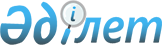 "Халықаралық ғылыми-техникалық орталықтың (ХҒТО) жобаларын жүзеге асыруға байланысты қызметті үйлестіру жөніндегі ведомствоаралық ғылыми-техникалық кеңес құру туралы" Қазақстан Республикасы Министрлер Кабинетінің 1995 жылғы 25 қаңтардағы № 90 қаулысына өзгеріс енгізу туралы
					
			Күшін жойған
			
			
		
					Қазақстан Республикасы Үкіметінің 2012 жылғы 17 тамыздағы № 1058 Қаулысы. Күші жойылды - Қазақстан Республикасы Үкіметінің 2017 жылғы 31 тамыздағы № 529 қаулысымен (алғашқы ресми жарияланған күнінен кейін күнтізбелік он күн өткен соң қолданысқа енгізіледі)
      Ескерту. Күші жойылды - ҚР Үкіметінің 31.08.2017 № 529 қаулысымен (алғашқы ресми жарияланған күнінен кейін күнтізбелік он күн өткен соң қолданысқа енгізіледі).
      Қазақстан Республикасының Үкіметі ҚАУЛЫ ЕТЕДІ:
      1. "Халықаралық ғылыми-техникалық орталықтың (ХҒТО) жобаларын жүзеге асыруға байланысты қызметті үйлестіру жөніндегі ведомствоаралық ғылыми-техникалық кеңес құру туралы" Қазақстан Республикасы Министрлер Кабинетінің 1995 жылғы 25 қаңтардағы № 90 қаулысына мынадай өзгеріс енгізілсін:
      көрсетілген қаулымен бекітілген Халықаралық ғылыми-техникалық орталықтың жобаларын жүзеге асыруға байланысты қызметті үйлестіру жөніндегі ведомствоаралық ғылыми-техникалық кеңестің құрамы осы қаулыға қосымшаға сәйкес жаңа редакцияда жазылсын.
      2. Осы қаулы қол қойылған күнінен бастап қолданысқа енгізіледі. Халықаралық ғылыми-техникалық орталықтың жобаларын жүзеге асыруға байланысты қызметті үйлестіру жөніндегі ведомствоаралық ғылыми-техникалық кеңестің құрамы
      Жұмағұлов                - Қазақстан Республикасының Білім және ғылым
      Бақытжан Тұрсынұлы         министрі, төраға
      Орынханов                - Қазақстан Республикасының Білім және ғылым
      Мұрат Қадесұлы             вице-министрі, төрағаның орынбасары
      Ыбырайым                 - Қазақстан Республикасы Білім және ғылым
      Нұрлан Мұхтарбекұлы        министрлігі Ғылым комитетінің төрағасы,
                                 хатшы
      Жантикин                 - Қазақстан Республикасы Атом энергиясы
      Тимур Мифтахұлы            агенттігінің төрағасы
      Өмірияев                 - Қазақстан Республикасының Ауыл шаруашылығы
      Мүслім Тайырұлы            вице-министрі
      Сүлейменов               - Қазақстан Республикасы Білім және ғылым
      Ербол Зинаддинұлы          министрлігі Ғылым комитеті төрағасының
                                 орынбасары
      Кәрібжанова              - Қазақстан Республикасы Қоршаған ортаны
      Ғалия Тоқтарбекқызы        қорғау министрлігі Стратегиялық жоспарлау
                                 және мониторинг департаментінің директоры
      Мұқанов                  - Қазақстан Республикасы Индустрия және жаңа
      Талғат Асқарұлы            технологиялар министрлігі Жаңа
                                 технологиялар және энергия үнемдеу
                                 департаментінің директоры
      Сағымбеков               - Қазақстан Республикасы Қорғаныс
      Талғат Тұрғанбекұлы        министрлігі Әскери білім және ғылым
                                 департаментінің бастығы
      Садықов                  - Қазақстан Республикасы Сыртқы істер
      Барлыбай Кәрімұлы          министрлігі Көпжақты ынтымақтастық
                                 департаментінің директоры
      Телеуов                  - Қазақстан Республикасы Денсаулық сақтау
      Мұрат Қойшыбайұлы          министрлігі Ғылым және адами ресурстар
                                 департаментінің директоры
      Бектұрғанов              - "Парасат" ұлттық ғылыми-технологиялық
      Нұралы Сұлтанұлы           холдингі" акционерлік қоғамының басқарма
                                 төрағасы (келісім бойынша)
      Мұқанов                  - "Ұлттық биотехнология орталығы"
      Қасым Қасенұлы             республикалық мемлекеттік кәсіпорны бас
                                 директорының орынбасары (келісім бойынша)
      Байсынов                 - "Әскери стратегиялық зерттеулер орталығы"
      Әсет Ыбырайымұлы           акционерлік қоғамы Департаментінің
                                 директоры (келісім бойынша)
					© 2012. Қазақстан Республикасы Әділет министрлігінің «Қазақстан Республикасының Заңнама және құқықтық ақпарат институты» ШЖҚ РМК
				
Қазақстан Республикасының
Премьер-Министрі
К. МәсімовҚазақстан Республикасы
Үкіметінің
2012 жылғы 17 тамыздағы
№ 1058 қаулысына
қосымша
Қазақстан Республикасы
Министрлер Кабинетінің
1995 жылғы 25 қаңтардағы
№ 90 қаулысымен
бекітілген